На  основании ст. 41, 43, 45, 46 Градостроительного  кодекса  Российской Федерации,  ст. 15  Федерального закона от 06.10.2003г. №131-ФЗ «Об общих принципах организации местного самоуправления в Российской Федерации», по результатам проведения публичных слушаний от 05.03.2019 г. и заявления ООО НИППППД «Недра»       администрация ПОСТАНОВЛЯЕТ:1. Внести в постановление администрации МР «Печора» от  13.03.2019  г. № 263 «Об утверждении проекта межевания территории» следующие изменения:1.1. В пункте 1 постановления после слов «Реконструкция межпромыслового нефтепровода «ДНС Южная Лыжа – УКПН на ЦПС Северная Кожва» дополнить словами «(наименование по бух. учету Нефтепровод ДНС Юж. Лыжского н/м – ЦПС Сев. Кожвинск, инв № 41_2739)».2. Настоящее постановление в течение десяти дней со дня принятия направить главе СП «Чикшино».  3. Настоящее постановление подлежит размещению на официальном сайте администрации муниципального района «Печора».Глава муниципального района -руководитель администрации                                                              Н. Н. Паншина  ,,,,,,,,,попопопоАДМИНИСТРАЦИЯ МУНИЦИПАЛЬНОГО РАЙОНА «ПЕЧОРА»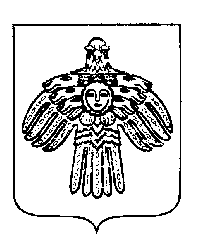 «ПЕЧОРА»  МУНИЦИПАЛЬНÖЙ  РАЙÖНСААДМИНИСТРАЦИЯ «ПЕЧОРА»  МУНИЦИПАЛЬНÖЙ  РАЙÖНСААДМИНИСТРАЦИЯ ПОСТАНОВЛЕНИЕШУÖМПОСТАНОВЛЕНИЕШУÖМПОСТАНОВЛЕНИЕШУÖМПОСТАНОВЛЕНИЕШУÖМ«  29   »     марта  2019 г.г. Печора,  Республика Коми	                            № 329	                            № 329О внесении изменений в постановление администрации МР «Печора»  от  13.03.2019  г. № 263 «Об утверждении проекта межевания территории»О внесении изменений в постановление администрации МР «Печора»  от  13.03.2019  г. № 263 «Об утверждении проекта межевания территории»О внесении изменений в постановление администрации МР «Печора»  от  13.03.2019  г. № 263 «Об утверждении проекта межевания территории»О внесении изменений в постановление администрации МР «Печора»  от  13.03.2019  г. № 263 «Об утверждении проекта межевания территории»